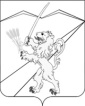 СОВЕТ   ЗАССОВСКОГО   СЕЛЬСКОГО   ПОСЕЛЕНИЯЛАБИНСКОГО   РАЙОНА(третий созыв)Р Е Ш Е Н И Е   от  24 декабря 2021 года                                                                    №  87/38 О внесении изменений в решение Совета Зассовского сельского поселения Лабинского района от 29 ноября 2017 года № 128/45 «Об утверждении Положения о пенсионном обеспечении лиц, замещавших муниципальные должности и должности муниципальной службы в органах местного самоуправления Зассовского сельского поселения Лабинского района»        	В целях приведения муниципального нормативного правового акта  в соответствие с требованиями Федерального закона, Совет Зассовского сельского поселения Лабинского района решил:Внести в решение Совета Зассовского сельского поселения Лабинского района от 29 ноября 2017 года № 128/45 «Об утверждении Положения о пенсионном обеспечении лиц, замещавших муниципальные должности и должности муниципальной службы в органах местного самоуправления Зассовского сельского поселения Лабинского района» следующие изменения:подпункт 4.1 пункта 4 изложить в новой редакции:	«4.1.  Размер пенсии за выслугу лет устанавливается в процентах к начисленной страховой пенсии по старости, страховой пенсии по инвалидности, пенсии по инвалидности либо к страховой пенсии по старости, назначенной до наступления возраста, дающего право на страховую пенсию по старости, в том числе досрочно назначенной в соответствии с Законом Российской Федерации от 19 апреля 1991 года          № 1032-1 «О занятости населения в Российской Федерации» в размере          20 процентов и увеличивается на 1,5 процента за каждый полный год сверх установленного стажа, но не более 50 процентов»2. Разместить настоящее решение на официальном сайте администрации Зассовского сельского поселения Лабинского района http://www.zassovskoe.ru  в информационно-телекоммуникационной сети «Интернет».3. Решение вступает в силу со дня его официального опубликования, но не ранее 1 января 2022 года.Глава Зассовского сельскогопоселения Лабинского района                                                       С.В. Суховеев